Task 1Remember to keep reading at home as much as you can whether that be books, magazines or comics.Read information online, articles from: https://newsforkids.net/https://www.bbc.co.uk/newsroundRead to a sibling or a parent.Task 2Read Back to Earth with a bump and answer questions.  Task 3Read about Tim Peake.https://www.esa.int/kids/en/learn/Life_in_Space/Astronauts/Welcome_back_to_Earth_Tim_PeakeTask 4Read A Real Virtual World and answer questions 1-7.Task 5Read A Real Virtual World and answer questions 8-14.  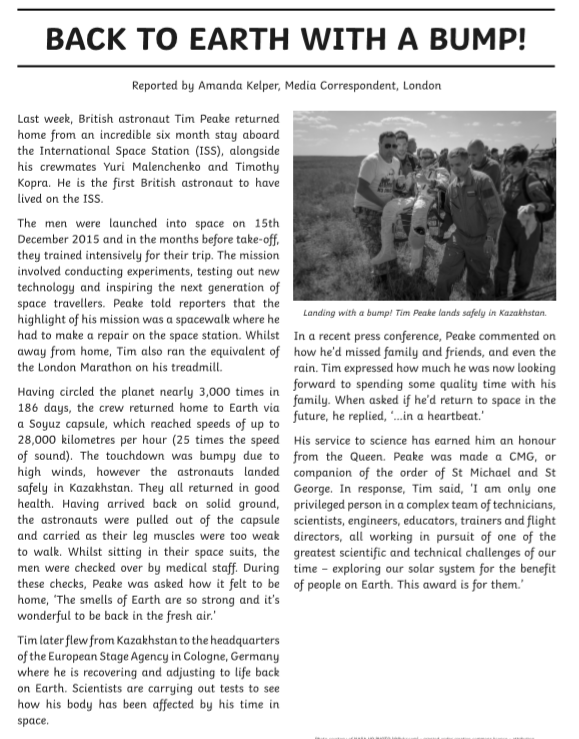 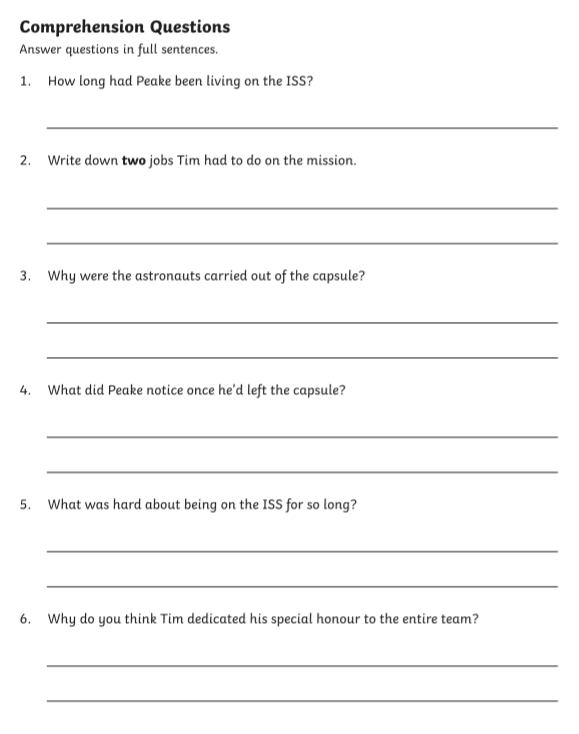 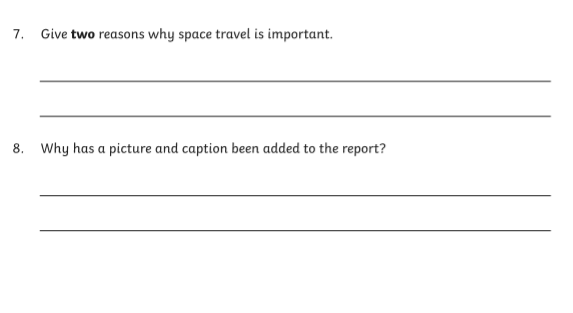 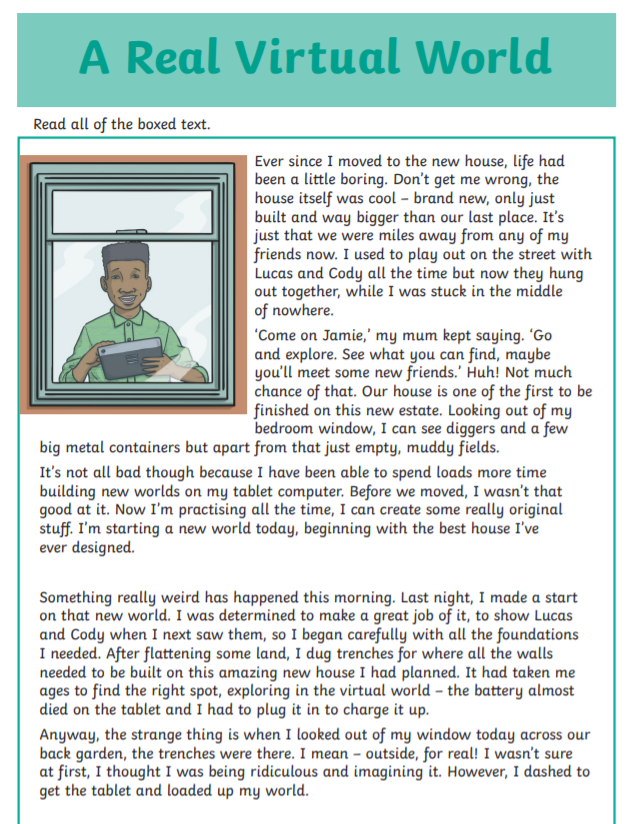 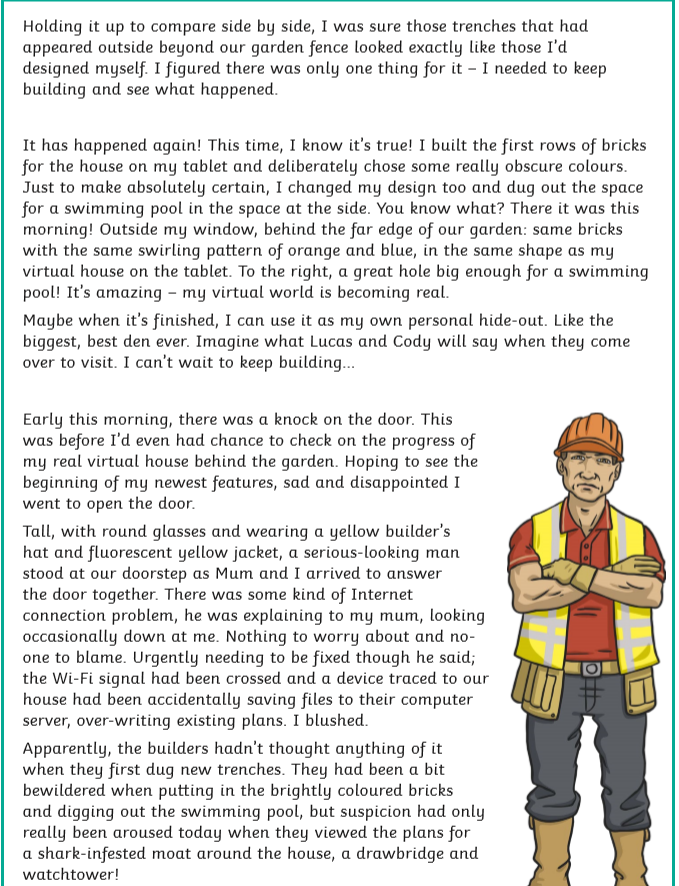 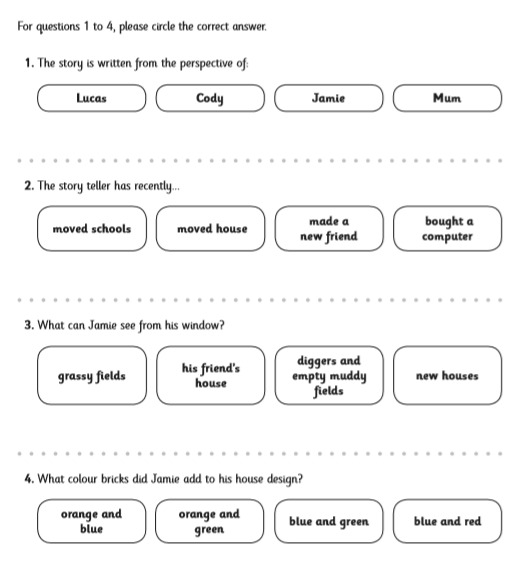 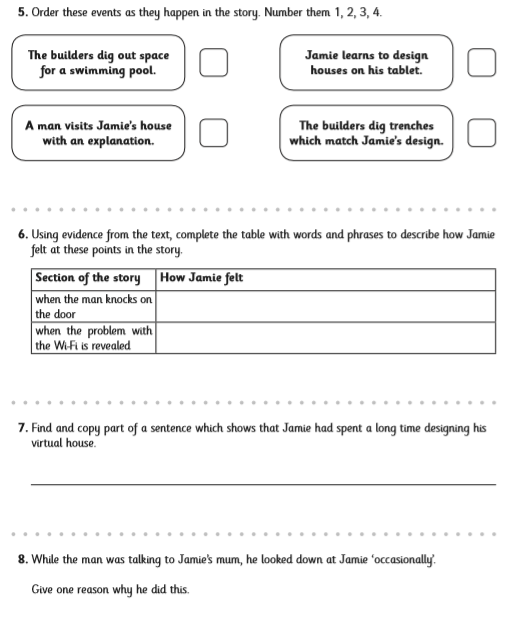 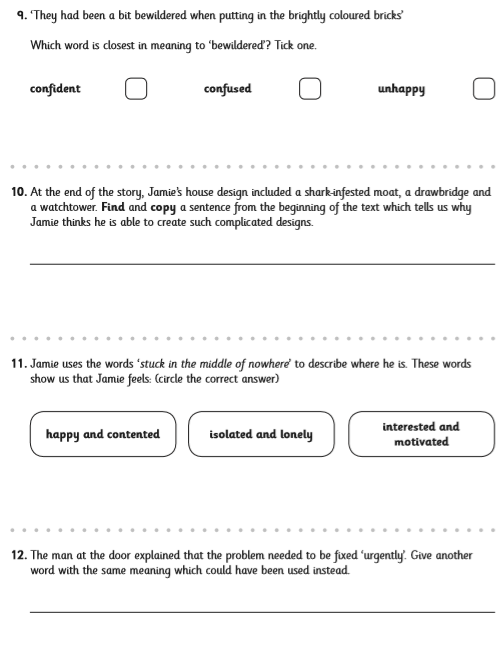 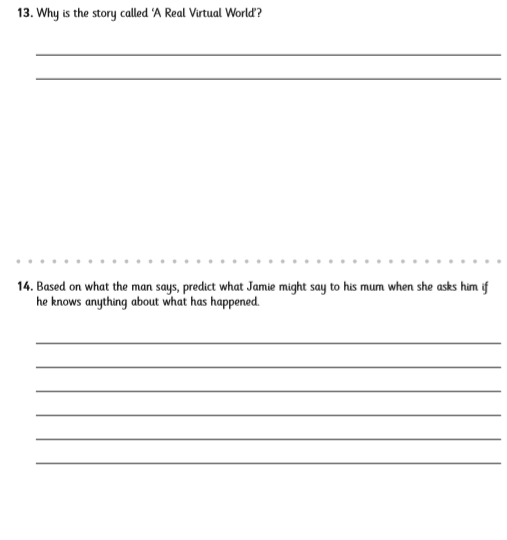 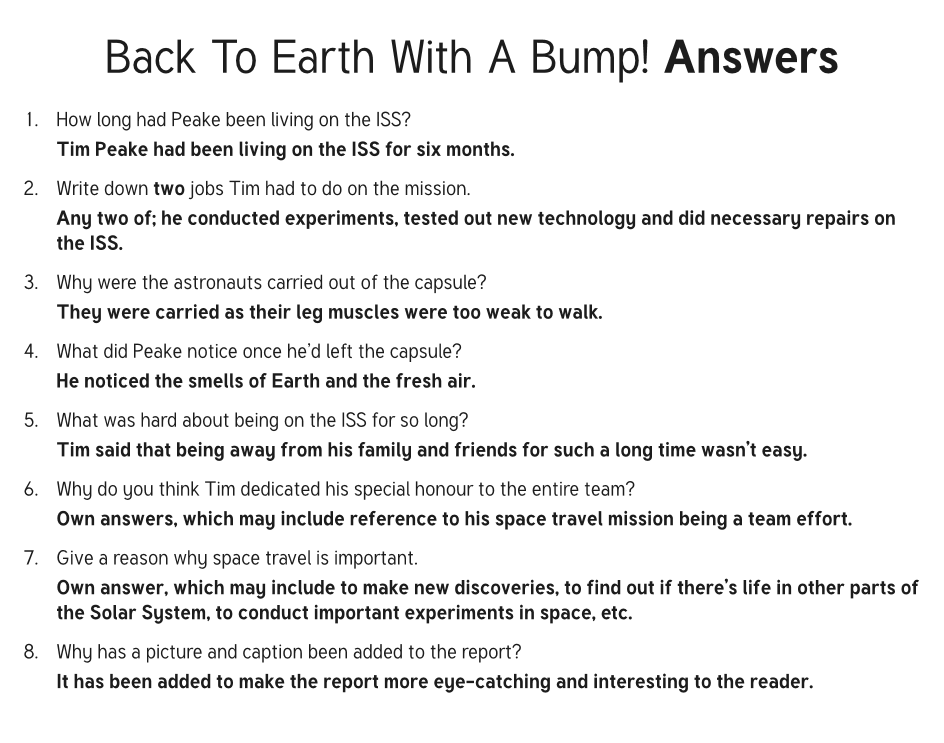 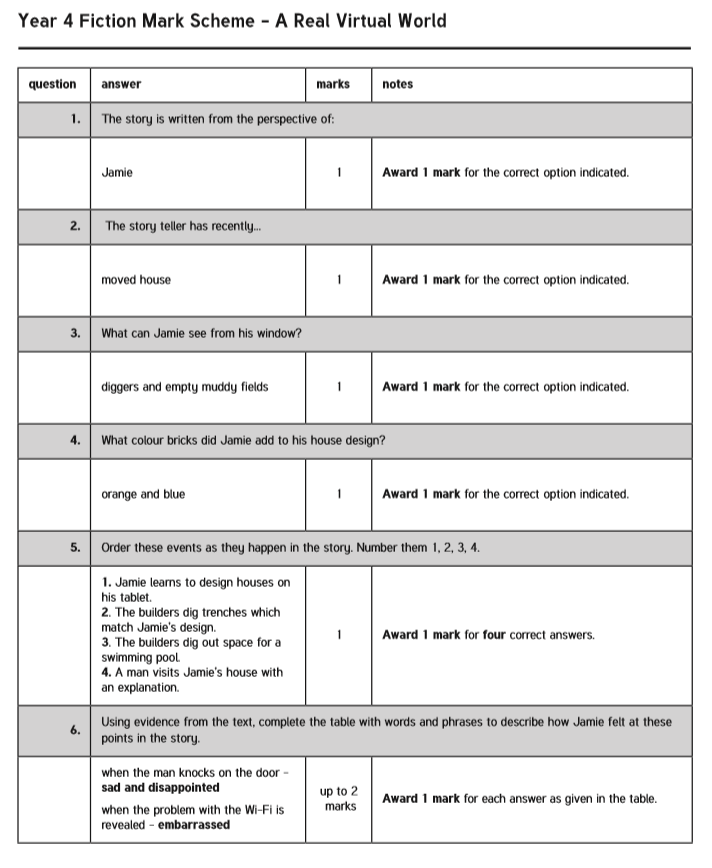 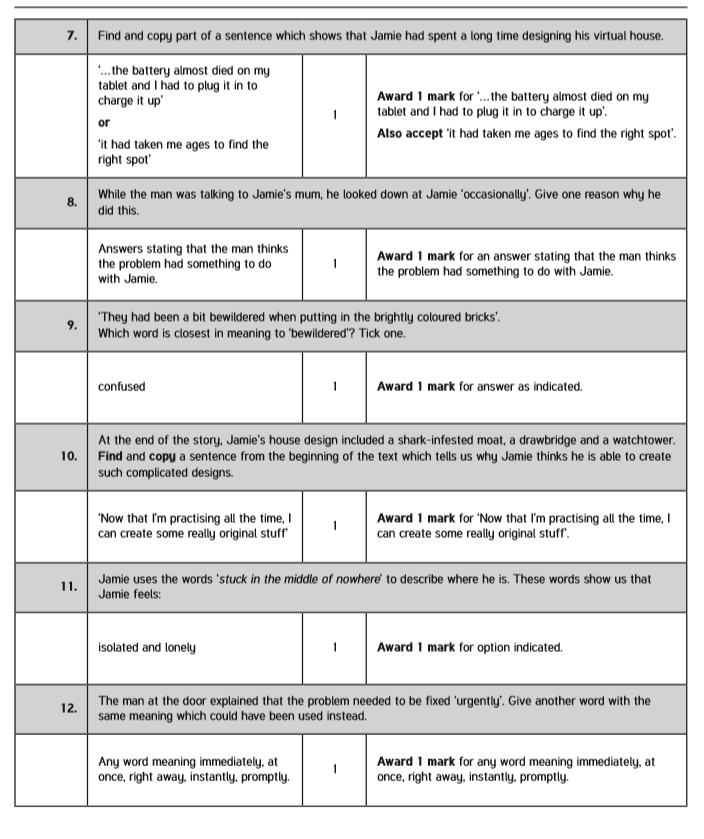 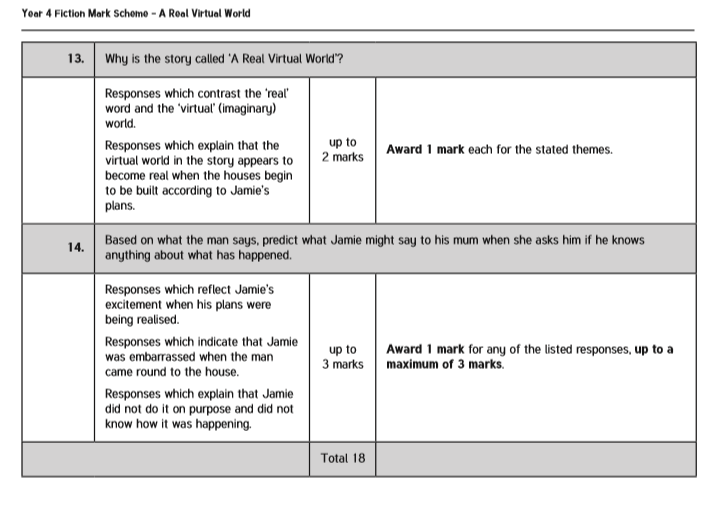 